Уважаемые руководители!В соответствии с письмом Министерства просвещения Российской Федерации от 30.09.2020 № 07-5862, в целях раннего выявления и реагирования на деструктивное поведение несовершеннолетних, проявляющееся под воздействием информации негативного характера, распространяемой в сети Интернет, направляем методические рекомендации, содержащие алгоритмы действий для педагогов и родителей обучающихся, для использования в работе.Данные методические рекомендации разработаны Минпросвещения России совместно с МВД России, Минкомсвязью России, АНО «Центр изучения и сетевого мониторинга молодежной среды» в соответствии с п. 24 межведомственного комплекса дополнительных мер по развитию системы профилактики безнадзорности и правонарушений несовершеннолетних на 2020-2021 годы, утвержденного протоколом заседания заочного заседания Правительственной комиссии по делам несовершеннолетних и защите их прав.Приложение: на 58 листах в электронном виде.Могилевская Ольга Владимировна+7 (863) 240-46-56 доб. 865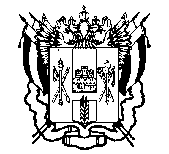 ПРАВИТЕЛЬСТВО  РОСТОВСКОЙ  ОБЛАСТИМИНИСТЕРСТВООБЩЕГО  И  ПРОФЕССИОНАЛЬНОГООБРАЗОВАНИЯРОСТОВСКОЙ ОБЛАСТИ(минобразование Ростовской области)пер. Доломановский, . Ростов-на-Дону, 44082тел.   (86) 240-4-97  факс (86) 267-86-44E-: min@rostobr.ruhttp://www.rostobr.ru[REGNUMDATESTAMP]  на № ________________  от  ____________________Руководителяммуниципальных органов, осуществляющих управлениев сфере образованияРуководителямподведомственныхучрежденийПервый заместитель министра[SIGNERSTAMP1]А.Е. Фатеев